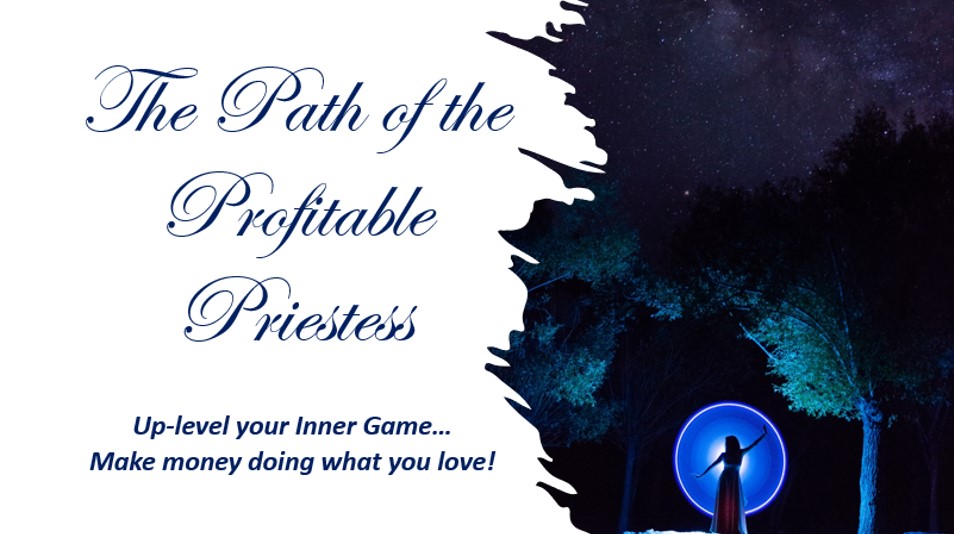 Profitable Priestess Process Tracking SheetName: Email: Phone:This tracking document is for you to keep track of where you are in the process. If you would like a certificate of completion at the end of the process you will need to send it in to me after your emergence. Three-feathers@hotmail.comPlace in the empty space for each week for yourself the date you listened to the program and one or two insights you received. The bonuses are not required. Use as much space as you need. Tracking is essential for you to receive a completion certificate.
Module 1
Exploring the Prosperous Priestess archetype, New Earth Consciousness, Priestess process lineage line


Module 2
Learn about living ceremony, Creating a clear intention for the process, Preparation for Initiation Ceremony, Activating your Divine Blueprint


Module 3
Understanding the alchemical transformational process. Learning to identify and clear pieces that arise during the process and clearing the Priestess Archetype Meditation. 


Module 4
Online Initiation Ceremony







Module 5
Elemental Forces of Creation Wisdom, The Unified Field of Creation, and Activate Your Inner OracleModule 6
Priestess Connection to the core of alchemy and creation the Elemental Forces. The priestess elemental of Spirit and the Temple of the Living Earth.Module 7
Priestess Connection to the core of alchemy and creation the Elemental Forces. The priestess elemental power of Earth.





Module 8
Priestess Connection to the core of alchemy and creation the Elemental Forces. The priestess elemental power of Water.




Module 9
Priestess Connection to the core of alchemy and creation the Elemental Forces. The priestess elemental power of Air.




Module 10 
Priestess Connection to the core of alchemy and creation the Elemental Forces. The priestess power of Fire.  



Module 11
Meet your Creation TeamModule 12Meet Your Creation Team




Module 13
Meet Your Creation TeamModule 14
Deep Diving into the Manifestation MatrixModule 15
Deep Diving into the Manifestation Matrix




Module 16
Deep Diving Into the Manifestation MatrixModule 17
The Alchemical Union of Masculine and FeminineModule 18  
The deivine Femininte Yin and YangModule 19
The Divine Masculine Yin and Yang



Module 20
Inner Sacred Marriage Ceremony: Uniting your feminine & inner masculine in co-creation
Integration Collage Art Project - Personal Sacred Marriage Ceremony & IntegrationModule 21 
Planning and Goal SettingModule 22
What am I supposed to be doing?  Money Making ActivitiesModule 23
Honoring and Weaving the threads of Your Spiritual Life JourneyModule 24
Completion of Your Spiritual Story &  Preparation for Ceremonial Story SharingModule 25Ceremonial Story SharingModule 26
Creation Chakra Clearing and Preparation for required Shamanic Death/Rebirth Transformation




Module 27
Required Shamanic Death/Rebirth Transformation Journey, rebirth into your sacred alchemical vessel of creation. 




Module 28
Activation of Personal Divinity, Galactic Council Guidance, Elemental Life Guidance as a new priestess



Module 29
Preparing for Emergence, Process Review, Creating Your Ceremony, Self-proclamation, God/dess Alignments, Gift to the Community, Your Personal Emergence CeremonyModule 30
Online Emergence Ceremony for anyone who wants to participate or you can do your own ceremony. Activating the Art of Celebration, Emergence Celebration, Process Closure. 

Emergence Date:

Your Overall Experience with the Process: 


Quote for promotion & permission to use. If we can also use a photo of you please send along: 


Would you like to be issued a certificate of completion? Yes/No